Sreda,  25. 3. 2020Nemščina, 9. r. , 6. in 7. šolska uraDragi učenci!Smo že na sredini našega prvega precej drugačnega delovnega tedna v tem šolskem letu. Nekaj časa bo naš pouk potekal na daljavo. Ker se nekaj časa nismo videli, boste najprej s pomočjo učnih listov ponovili že obravnavano snov. Na portalu rokus imate odprte vse dostope do učbenikov in DZ. Tam se  nahajata tudi učbenik in delovni zvezek WIR 3. Jaz vam bom sproti pripravljala nove naloge in izzive, tako da bomo vzeli še del učne snovi. Za vsa vprašanja sem na voljo po e-mailu: suzana.kokol9@gmail.com.Za danes sem vam pripravila dva učna lista v zvezi s preteklim časom glagolov sein (biti) in haben (imeti), ki smo ju nazadnje obravnavali. Najprej si oglejte posnetek na You tubu za osvežitev snovi :  https://www.youtube.com/watch?v=gIPCXjiTIMcNato rešite oba učna lista in mi ju do petka pošljite na gmail. Če katere besede ne razumete, si pomagajte z brezplačnim spletnim prevajalnikom pons.si ali aplikacijo google translate.Ker pa nam je Korona virus zakuhal to učenje na daljavo, sem na You tubu našla enostavno in simpatično razlago v nemščini, ki vam bo razumljiva, saj je podkrepljena s slikovnim gradivom.Das Coronavirus Kindern einfach erklärthttps://www.youtube.com/watch?v=_kU4oCmRFTwPredvsem pa ostanite zdravi!  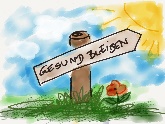 Učiteljica Suzana Kokol SkazaP.S. Če vam bo ob tem hladnem vremenu kdaj dolgčas, pa vam priporočam ogled kakšnega filma od popularnega nemškega igralca Elyas- a M'Barek- a, ki smo ga spoznali v filmu Fuck you Goethe.https://www.schauspieler-lexikon.de/schauspieler_Elyas+M%5C'Barek.htm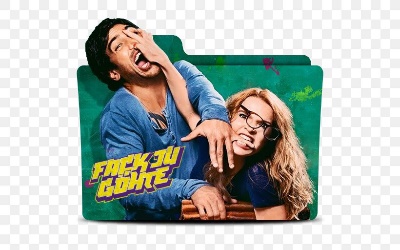 